TAICS TC03技術工作委員會   Abstract台灣資通產業標準協會(TAICS) TC3裝置聯網技術工作委員會第13次工作會議通知。TAICS TC3#13工作會議通知TC3裝置聯網技術工作委員會裝置聯網技術工作委員會(TC3)將召開第13次工作會議，會中將討論「智慧建築能源管理系統資料格式標準」草案、「行動票證端末設備測試規範」草案，與進行「CNC控制器語意層標準之測試規範」之工作項目提案及IoT物聯網國際標準發展現況與資訊分享。邀請各位會員踴躍參加，會議議程及待議事項如下:會議日期：2018/06/14(四) 會議時間：14:00 pm~16:00 pm會議地點：永豐餘大樓 TAICS台北辦公室第一會議室 (台北市重慶南路二段51號8樓之1)會議主席：TC3主席 林常平 大同股份有限公司/總處長 會議議程： 報名方式：請於2018/06/12 以前至協會網站 https://www.taics.org.tw/index.php/meeting/show/id/52e15344baa410369d8f6fcdb830c85d  報名填寫，謝謝。本會議為台灣資通產業標準協會內部會議，參加對象為協會會員。會議聯絡人：李高銘   email : martinlee@iii.org.tw   電話：02-66073780【會議地點】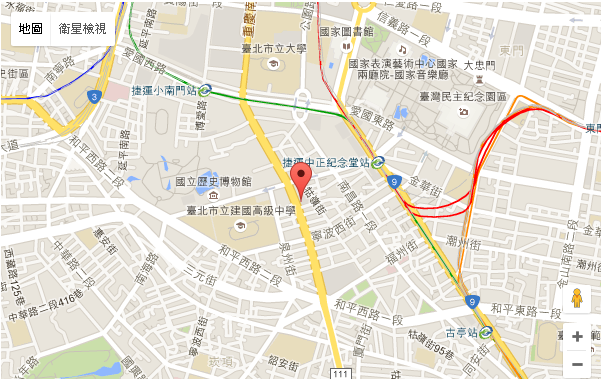 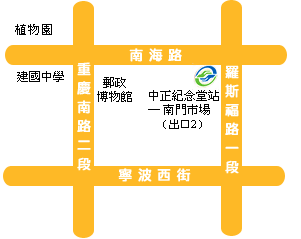 捷運：搭乘捷運淡水信義線或松山新店線線，至中正紀念堂站下車，由2號出口沿南海路直行，步行約7分鐘，至重慶南路左轉即可。公車：搭乘台北市公車：15、18、235、295、662、663至南昌路站下車；或 227、248、262、304、706，至寧波重慶南路口下車；或1、5、204、630至自來水西分處站下車。會議通知會議通知中文名稱：TC3#13工作會議通知                    英文名稱：TC3#13 meeting notice中文名稱：TC3#13工作會議通知                    英文名稱：TC3#13 meeting notice中文名稱：TC3#13工作會議通知                    英文名稱：TC3#13 meeting notice日期：2018/06/06文件編號：TAICS TC03-18-0003-00-00日期：2018/06/06文件編號：TAICS TC03-18-0003-00-00日期：2018/06/06文件編號：TAICS TC03-18-0003-00-00日期：2018/06/06文件編號：TAICS TC03-18-0003-00-00日期：2018/06/06文件編號：TAICS TC03-18-0003-00-00Reviewer(s)Reviewer(s)Reviewer(s)Reviewer(s)Reviewer(s)NameAffiliationAffiliationPhoneEmail李高銘資策會資策會02-66073780martinlee@iii.org.tw時間內容主講人13:30 ~ 14:00報到TC3主席 林常平 大同股份有限公司總處長14:00 ~ 14:10主席致詞14:10 ~ 14:40WG1 「智慧建築能源管理系統資料格式標準」草案進度報告與討論WG1工作組組長資策會王秉豐副主任14:40 ~ 15:00WG3 「CNC控制器語意層標準之測試規範」工作項目提案WG3工作組組長資策會林志杰組長15:00 ~ 15:30WG5「行動票證端末設備測試規範」草案審議WG5工作組組長台灣電信產業發展協會劉莉秋副秘書長15:30 ~ 15:50IoT物聯網國際標準發展現況與資訊分享TC3秘書資策會李高銘15:50 ~ 16:00臨時動議TC3主席 林常平 大同股份有限公司總處長16:00會議結束